В соответствии с Федеральным законом от 21.12.1994 № 68-ФЗ «О защите населения и территорий от чрезвычайных ситуаций природного и техногенного характера», постановлениями Правительства Российской Федерации от 30.12.2003 № 794 «О единой государственной системе предупреждения и ликвидации чрезвычайных ситуаций», от 21.05.2007 № 304 «О классификации чрезвычайных ситуаций природного и техногенного характера», в целях обеспечения безопасности жизнедеятельности населения муниципального образования Соль-Илецкий городской округ в период прохождения весеннего паводка 2021 года и в связи со складывающейся гидрологической обстановкой на реке Елшанка, реке Песчанка и реке Курала постановляю:1. Ввести с 01-00 11 апреля 2021 года на территории муниципального образования Соль-Илецкий городской округ режим повышенной готовности для органов управления и сил Соль-Илецкого звена Оренбургской территориальной подсистемы единой государственной системы предупреждения и ликвидации чрезвычайных ситуаций.2. Установить местный уровень реагирования органов управления и сил Соль-Илецкого звена Оренбургской территориальной подсистемы единой государственной системы предупреждения и ликвидации чрезвычайных ситуаций.3. Принять меры к усилению контроля за паводковой обстановкой на территории муниципального образования Соль-Илецкий городской округ.4. Основные усилия сосредоточить на проведении оперативных превентивных мероприятий по предупреждению возникновения и развития чрезвычайных ситуаций, связанных с повышением уровня воды в реках, снижению размеров ущерба и потерь в случае их возникновения, реализации мероприятий по обеспечению жизнедеятельности населения, устойчивого функционирования объектов социальной сферы, коммунальной и дорожной инфраструктуры, электро-, водо- и газоснабжения, а также на обеспечении готовности к проведению аварийно-спасательных работ и первоочередному жизнеобеспечению пострадавшего населения (далее – превентивные мероприятия).5. Привлечь для проведения превентивных мероприятий силы и средства предприятий и учреждений (по согласованию), расположенных на территории муниципального образования Соль-Илецкий городской округ.6. Назначить ответственным за осуществление мероприятий по предупреждению возможных чрезвычайных ситуаций, связанных с весенним паводком, первого заместителя главы администрации муниципального образования Соль-Илецкий городской округ – заместителя главы администрации городского округа по строительству, транспорту, благоустройству и ЖКХ А.Р. Хафизова.7. Директору МКУ «Управление городского хозяйства Соль-Илецкого городского округа» (А.В. Дружченко), главным специалистам территориальных отделов администрации муниципального образования Соль-Илецкий городской округ совместно с руководителями организаций, расположенных на подведомственных территориях усилить мониторинг паводковой обстановки.8. Начальнику отдела по делам ГО, ПБ и ЧС администрации муниципального образования Соль-Илецкий городской округ (Р.Р. Абземилов) совместно с главным специалистом организационного отдела администрации муниципального образования Соль-Илецкий городской округ (В.В. Кожевников) обеспечить своевременное информирование населения, руководителей объектов экономики о складывающейся обстановке и мерах безопасности.9. Рекомендовать:9.1. АО «Газпром газораспределение Оренбург» в г. Соль-Илецке (А.Б. Моргунов), Соль-Илецкому РЭС ЦПО филиала ПАО «Россети Волга» - «Оренбургэнерго» (А.О. Ергалиев), Соль-Илецкому РУЭС ГУП «Оренбургкоммунэлектросеть» (С.С. Гвоздев) в режиме повышенной готовности принять меры по безопасному бесперебойному функционированию объектов газового и электрического хозяйства жилых, домов и квартир на территории муниципального образования Соль-Илецкий городской округ.9.2. Соль-Илецкому ДУ ГУП «Оренбургремдорстрой» (И.И. Беляков) обеспечить выполнение мероприятий по сохранности дорог общего пользования и мостов.9.3. 6 ПСЧ 9 ПСО ФПС ГПС ГУ МЧС России по Оренбургской области (А.Н. Юртаев) обеспечить готовность подведомственных сил и средств для своевременного реагирования на возможные чрезвычайные ситуации, вызванные весенним паводком, и выполнению спасательных и других неотложных работ.10. Контроль за исполнением данного постановления оставляю за собой.11. Постановление вступает в силу после его подписания и подлежит размещению на официальном сайте администрации муниципального образования Соль-Илецкий городской округ.Глава муниципального образованияСоль-Илецкий городской округ                                                        А.А. КузьминРазослано: прокуратуре Соль-Илецкого района, главным специалистам территориальных отделов, отделу по строительству, транспорту, ЖКХ, дорожному хозяйству, газификации и связи, отделу по делам ГО, ПБ и ЧС, членам КЧС и ОПБ, МКУ «ЕДДС». 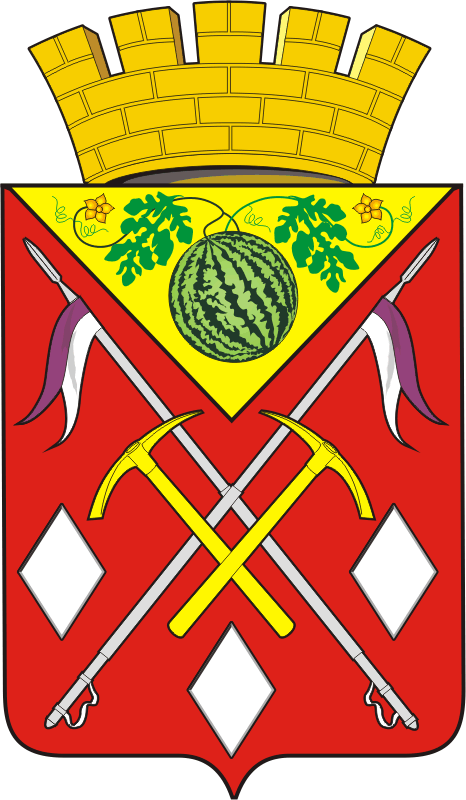 АДМИНИСТРАЦИЯМУНИЦИПАЛЬНОГО ОБРАЗОВАНИЯСОЛЬ-ИЛЕЦКИЙ ГОРОДСКОЙ ОКРУГОРЕНБУРГСКОЙ ОБЛАСТИПОСТАНОВЛЕНИЕ11.04.2021  № 840-пО введении на территории Соль-Илецкого городского округа режима повышенной готовности